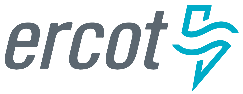 May 2024 ERCOT Monthly Operations Report 
Reliability and Operations Subcommittee Meeting July 11, 2024Table of Contents1.	Report Highlights	22.	Frequency Control	32.1.	Frequency Events	32.2.	ERCOT Contingency Reserve Events	42.3.	Responsive Reserve Events	42.4.	Load Resource Events	53.	Reliability Unit Commitment	54.	IRR, Wind, and Solar Generation as a Percent of Load	65.	Largest Net-Load Ramps	86.	Congestion Analysis	96.1.	Notable Constraints	96.2.	Generic Transmission Constraint Congestion	196.3.	Manual Overrides	196.4.	Congestion Costs for Calendar Year 2024	207.	System Events	217.1.	ERCOT Peak Load	217.2.	Load Shed Events	217.3.	Stability Events	217.4.	Notable PMU Events	217.5.	DC Tie Curtailment	217.6.	TRE/DOE Reportable Events	217.7.	New/Updated Constraint Management Plans	227.8.	New/Modified/Removed RAS	227.9.	New Procedures/Forms/Operating Bulletins	228.	Emergency Conditions	228.1.	OCNs	228.2.	Advisories	228.3.	Watches	238.4.	Emergency Notices	239.	Application Performance	239.1.	TSAT/VSAT Performance Issues	239.2.	Communication Issues	239.3.	Market System Issues	2310.	Model Updates	23Appendix A: Real-Time Constraints	25Report HighlightsThe unofficial ERCOT peak demand was 77,122 MW for the month of May on 5/27/2024 HE 17:00; this is 8,963 MW more than the May 2023 peak demand of 68,159 MW on 05/05/2023 HE 18:00.There were 3 frequency events.There was 1 ERCOT Contingency Reserve Service (ECRS) event.There were no Responsive Reserve Service (RRS) events.There were 9 DC Tie Curtailments.There were 10 HRUC commitments.There were 3 AAN’s Issued due to a possible future Emergency Condition of reserve capacity deficiency.2 OCN’s for Predicted Extreme Hot weather for the ERCOT Region.There was 1 Advisory issued for the South Texas Import Interface.There were 12 advisories issued for a geomagnetic disturbance of [K-7].There were 9 advisories issued for a geomagnetic disturbance of [K-8].There were 2 advisories issued for a geomagnetic disturbance of [K-9].There was 1 Watch due to projected reserve capacity shortage with no market solution.There was 1 Transmission Emergency Notice issued for the south Texas Import Interface.Frequency ControlFrequency EventsThe ERCOT Interconnection experienced 3 frequency events, which resulted from units tripping. The average event duration was 00:05:21A summary of the frequency events is provided below. The reported frequency events meet one of the following criteria: Delta Frequency is 60 mHz or greater; the MW loss is 350 MW or greater; resource trip event triggered ECRS deployment. Frequency events that have been identified as Frequency Measurable Events (FME) for purposes of BAL-001-TRE-2 analysis are highlighted in blue. When analyzing frequency events, ERCOT evaluates PMU data according to industry standards. Events with an oscillating frequency of less than 1 Hz are inter-area, while higher frequencies indicate local events. Industry standards specify that damping ratio for inter-area oscillations should be 3.0% or greater. For the frequency events listed below, the ERCOT system met these standards and transitioned well after each disturbance. In the case of negative delta frequency, the MW Loss column could refer to load loss.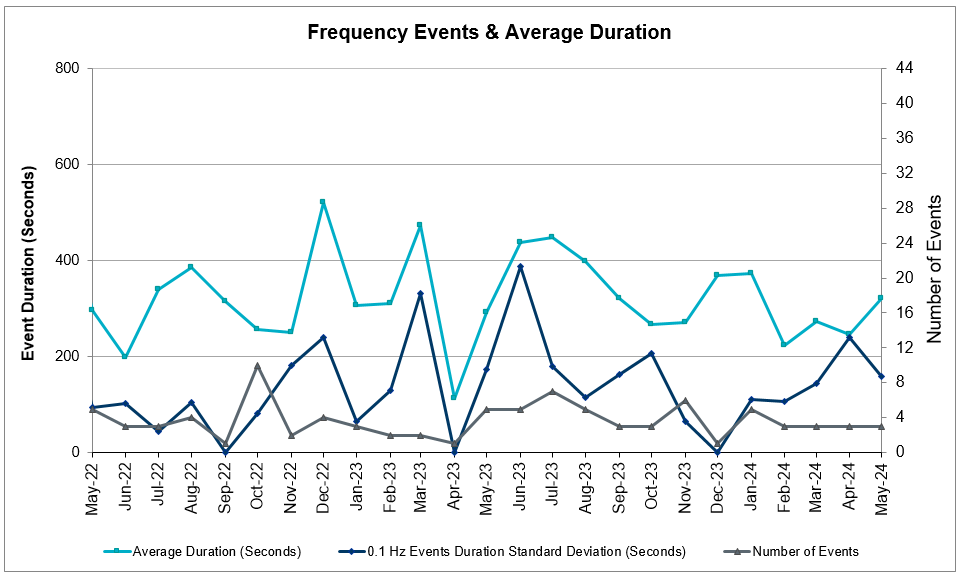 (Note: All data on this graph encompasses frequency event analysis based on BAL-001-TRE-2.)ERCOT Contingency Reserve EventsThere was 1 event where ERCOT Contingency Reserve MWs were released to SCED. The events highlighted in blue were related to frequency events reported in Section 2.1 above.Responsive Reserve EventsThere were 0 events where Responsive Reserve MWs were released to SCED. Load Resource EventsThere was 1 event where Load Resource MWs were released to SCED. Reliability Unit CommitmentERCOT reports on Reliability Unit Commitments (RUC) monthly. Commitments are reported grouped by operating day and weather zone. The total number of hours committed is the sum of the hours for all the units in the specified region. Additional information on RUC commitments can be found on the MIS secure site at Grid  Generation  Reliability Unit Commitment.There were no DRUC commitments.There were 10 HRUC commitments.IRR, Wind, and Solar Generation as a Percent of LoadThe graph below shows the maximum, minimum and average aggregate solar, wind and IRR output as a percentage of total ERCOT load when evaluated as 10-minute averaged intervals, over the past 13 months. Current wind and solar generation and penetration records are listed in the footnote below. Maximum IRR penetration for the month was 62.99% on 05/15/2024 interval ending 10:00 and minimum IRR penetration for the month was 7.06% on 05/17/2024 interval ending 01:40.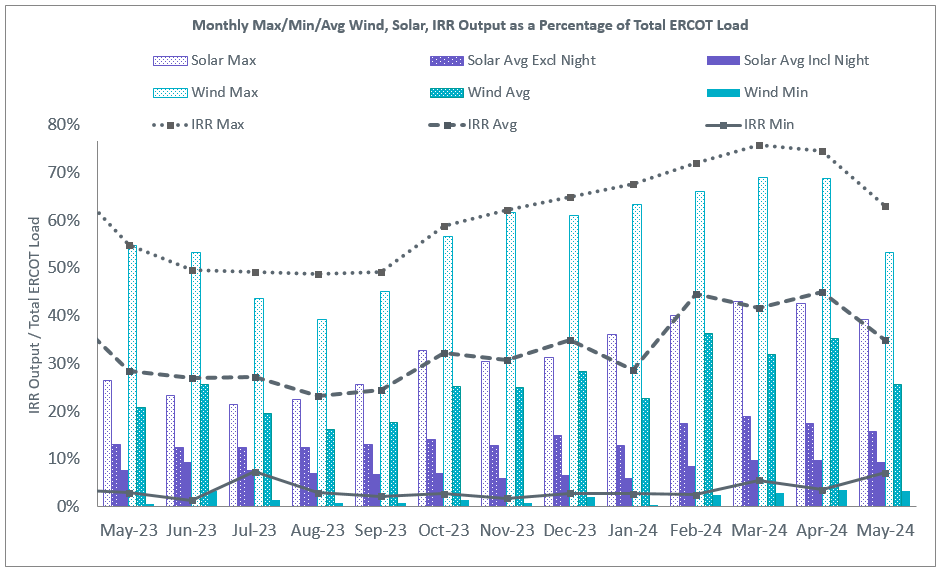 During the hour of peak load for the month, hourly integrated wind generation was 7,534 MW and solar generation was 15,700 MW. The graph below shows the wind and solar penetration percentage during the hour of the peak load in the last 13 months. 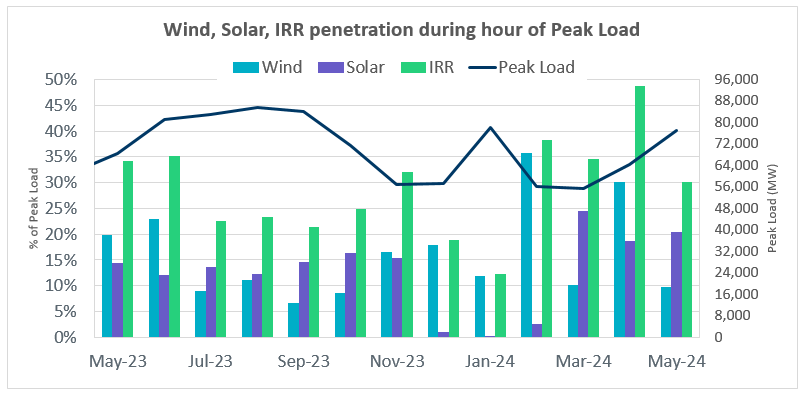  Lastly, the graph below shows the minimum wind, solar, and IRR output during the peak load hour as a percentage of the daily peak load for every day in the month.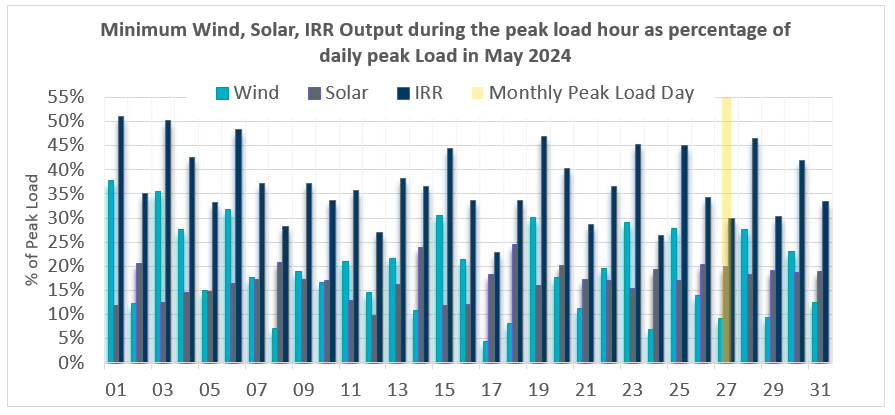 Largest Net-Load RampsThe net-load ramp is defined as the change in net-load (load minus wind and PVGR generation) during the defined time horizon. Such a variation in net-load needs to be accommodated in grid operations to ensure that the reliability of the grid is satisfactorily maintained. The largest net-load ramp during 5-min, 10-min, 15-min, 30-min and 60-min in May 2024 was 1,771 MW, 2,318 MW, 3,153 MW, 4,974 MW, and 8,686 MW, respectively. The comparison with respect to the historical values is given in the table below.Congestion AnalysisNotable ConstraintsNodal protocol section 3.20 specifies that ERCOT shall identify transmission constraints that are binding in Real-Time three or more Operating Days within a calendar month. As part of this process, ERCOT reports congestion that meets this criterion to ROS. In addition, ERCOT also highlights notable constraints that have an estimated congestion rent exceeding $1,000,000 for a calendar month. These constraints are detailed in the table below, including approved transmission upgrades from TPIT that may provide some congestion relief based on ERCOT’s engineering judgement. Rows highlighted in blue indicate the congestion was affected by one or more outages. For a list of all constraints activated in SCED, please see Appendix A at the end of this report.Generic Transmission Constraint CongestionThere was no activity on the remaining GTCs during the month.Note: This is how many times a constraint has been activated to avoid exceeding a GTC limit, it does not imply an exceedance of the GTC occurred or that the GTC was binding.Manual OverridesNoneCongestion Costs for Calendar Year 2024The following table represents the top twenty active constraints for the calendar year based on the estimated congestion rent attributed to the congestion. ERCOT updates this list on a monthly basis.System EventsERCOT Peak LoadThe unofficial ERCOT peak load for the month was 77,122 MW and occurred on 05/27/2024, during hour ending 17:00.Instantaneous peak was 77,366 MWActual peak for same month last year was 68,159 MWLoad Shed EventsNone.Stability EventsNone.Notable PMU EventsERCOT analyzes PMU data for any significant system disturbances that do not fall into the Frequency Events category reported in section 2.1. The results are summarized in this section once the analysis has been completed.There were no PMU events outside of those reported in section 2.1.DC Tie CurtailmentTRE/DOE Reportable EventsCenterPoint Submitted a DOE-417 for 05/02/2024 - Loss of electric service to more than 50,000 customers for 1 hour or more.CenterPoint Submitted a DOE-417 for 05/16/2024 - Loss of electric service to more than 50,000 customers for 1 hour or more. BPUB Submitted a DOE 417 for 05/21/2024 - Suspicious activity to its Facility.ONCOR Submitted a DOE-417 for 05/22/2024 - Loss of electric service to more than 50,000 customers for 1 hour or more.LCRA Submitted a DOE-417 for 05/26/2024 - Physical threat to its Facility excluding weather or natural disaster related threats.ONCOR Submitted a DOE-417 for 05/28/2024 - Loss of electric service to more than 50,000 customers for 1 hour or more.CenterPoint Submitted a DOE-417 for 05/28/2024 - Loss of electric service to more than 50,000 customers for 1 hour or more.New/Updated Constraint Management PlansThe annual CMP ReviewNew MPs: MP_2024_04, MP_2024_05, MP_2024_06, MP_2024_07, MP_2024_08, MP_2024_09, MP_2024_10, MP_2024_11Updated MPs:  MP_2011_08, MP_2012_07, MP_2012_08, MP_2016_12, MP_2021_03, MP_2022_01, MP_2022_02, MP_2022_03, MP_2022_17, MP_2022_20, MP_2023_04, MP_2023_06, MP_2023_07, MP_2023_08, MP_2023_12, MP_2024_01New PCAP: PCAP_2024_03Updated PCAP: PCAP_2010_01, PCAP_2010_02Outside of the Annual Review:New MP: noneUpdated MP: MP_2023_11New PCAP: PCAP_2024_01Updated PCAP: noneNew/Modified/Removed RASNone.New Procedures/Forms/Operating BulletinsEmergency ConditionsOCNsAdvisoriesWatchesEmergency NoticesApplication PerformanceTSAT/VSAT Performance IssuesNoneCommunication IssuesNone.Market System IssuesNone.Model UpdatesThe Downstream Production Change (DPC) process allows ERCOT to make changes in the one-line Network Operations Model without loading a completely new model.  The purpose of this process is to allow for reliable grid operations as system conditions change between designated Network Operations Model database loads.  The DPC process is limited in scope to just those items listed below, with equipment ratings updates being the most common.  ERCOT has seen a rise in the use of the DPC process to make on-line updates to the Network Operations Model in recent years, instead of through the standard Network Operations Model Change Request process.Static Line ratings (Interim Update)Dynamic Line ratings (non-Interim Update)Autotransformer ratings (non-Interim Update)Breaker and Switch Normal status (Interim Update)Contingency Definitions (Interim Update)RAP and RAS changes or additions (Interim Update)Net Dependable and Reactive Capability (NDCRC) values (Interim Update)Impedance Updates (non-Interim)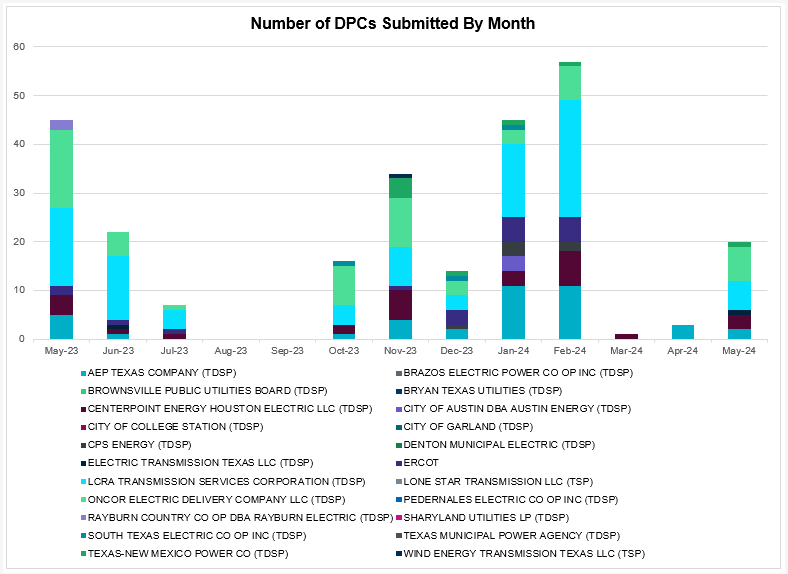 Appendix A: Real-Time ConstraintsThe following is a complete list of constraints activated in SCED. Full contingency descriptions can be found in the Standard Contingencies List located on the MIS secure site at Grid  Generation  Reliability Unit Commitment.Date and TimeDelta FrequencyMax/Min FrequencyDuration of EventPMU Data PMU Data MW LossLoadIRRInertiaDate and Time(Hz)(Hz)Duration of EventOscillation Mode (Hz)Damping RatioMW Loss(MW)% (MW-s)5/12/2024 2:51:170.07359.91800:04:110.6715%51040,636 29%224,896 5/13/2024 3:44:130.05159.91800:03:300.6511%392 41,182 10%248,131 5/22/2024 18:36:120.09659.91000:08:23N/AN/A1146 64,955 33%300,942 Date and Time Released to SCEDDate and Time RecalledDuration of EventMaximum MWs ReleasedComments5/8/2024 19:075/8/2024 20:481:41:001826.8Insufficient Capacity for projected net-load rampDate and Time Released to SCEDDate and Time RecalledDuration of EventMaximum MWs ReleasedCommentsN/AN/AN/AN/AN/ADate and Time Released to SCEDDate and Time RecalledDuration of EventMaximum MWs ReleasedComments05/16/202403:03:41 CST05/16/2024 06:45:33 CST03:41:52208.5Transmission Related ContingencyResource Location# of ResourcesOperating DayTotal # of Hours CommittedTotal MWhsReason for CommitmentSOUTHERN 4May 9, 202439            1,654.0  I_PASP  SOUTH_CENTRAL 1May 13, 20246            1,200.0  Capacity  SOUTHERN 1May 16, 20249            1,880.0  DRESMCM8  NORTH_CENTRAL, SOUTH_CENTRAL 3May 21, 202415            1,382.0  capacity, E_PASP  NORTH_CENTRAL 1May 24, 20246               342.0  Capacity Month and Year5 min10 min15 min30 min60 minMay-14914 MW1468 MW2264 MW3123 MW4331 MWMay-151156 MW1770 MW2088 MW3242 MW5318 MWMay-16871 MW1324 MW1804 MW2945 MW4897 MWMay-171109 MW1422 MW1883 MW3149 MW5348 MWMay-181173 MW1330 MW1845 MW3382 MW6508 MWMay-191066 MW1767 MW2483 MW4227 MW5146 MWMay-20988 MW1529 MW1852 MW3104 MW5757 MWMay-211414 MW1664 MW1967 MW2874 MW4860 MWMay-221,647 MW1,663 MW2,154 MW4,140 MW7,012 MWMay-23986 MW1,590 MW2,191 MW3,670 MW5,981 MWMay-241,771 MW2,318 MW3,153 MW4,974 MW8,686 MWMay-245/28/20245/28/20245/28/20245/13/20245/13/2024May-24(IE 19:01)(IE 19:01)(IE 19:01)(IE 19:40)(IE 19:42)All Months in 2014-20241,771 MW3,107 MW4,588 MW8,901 MW16,522 MWAll Months in 2014-20245/28/20241/29/20241/29/20241/29/20241/29/2024All Months in 2014-2024(IE 19:01)(IE 17:05)(IE 17:10)(IE 17:11)(IE 17:17)Contingency NameOverloaded ElementContingency NameOverloaded Element# of Days Constraint BindingCongestion RentTransmission ProjectContingency NameOverloaded ElementContingency NameOverloaded Element# of Days Constraint BindingCongestion RentTransmission ProjectDSALHUT51710__CSALSW - HUTTO 345KVBell County - Salado Switch 138kV10$15,188,339.13BASE CASEWESTEXBasecaseWESTEX GTC18$14,975,246.23MHARNED5BURNS_RIOHONDO_1Manual dbl ckt for NEDIN-BONILLA 345kV & RIOH-PRIM138kVBurns Sub - Rio Hondo 138kV23$11,595,344.83MPASTNE5BURNS_RIOHONDO_1manual double  NEDIN to PALMITO 345 & NEDIN to STEWART 345Burns Sub - Rio Hondo 138kV11$11,362,156.78BASE CASENE_LOBBasecaseNE_LOB GTC22$10,168,867.33BASE CASEI_KALOBasecaseI_KALO GTC5$9,271,603.32DCONLNG56471__CCONSW-MGSES_and_CONSW-LNGSW_345kV_DBLCKTMorgan Creek Ses - Navigation Sub 138kV11$8,273,334.29SBRABND8MILL_NEW_1BRAND to BRAND LIN 1Miller - Newman 138kV2$7,947,122.01SNLAGAT8DEL_MA_LAREDO1_1NORTH LAREDO Switch to GATEWAY WEST TAP LIN 1Del Mar - Laredo Plant 138kV4$7,378,175.29DMGSCON56471__CMGSES-LNGSW_and_MGSES-CONSW_345_DBLCKTMorgan Creek Ses - Navigation Sub 138kV11$7,094,013.52SW_GODE515060__BODESSA EHV SWITCH to ODESSA EHV SWITCH LIN 1Koch Tap - Vealmoor 138kV12$5,926,631.75MDTMBEL5PRY_PRY1MANUAL DOUBLE TMPCR - THSES AND TMPSW - BLFSW 345 KV DBCKTPerry 138kV8$4,322,267.42SCOMCYP8122T122_1COMFORT to CYPRESS CREEK LIN 1Raymond F Barker - Comfort 138kV3$4,172,666.53SNWEWES8BURNS_RIOHONDO_1WESLACO SWITCH to NORTH MERCEDES LIN 1Burns Sub - Rio Hondo 138kV12$4,059,588.53SRAYRI38HAINE__LA_PAL1_1LAS PULGAS to RAYMONDVILLE 2 LIN 1Haine Drive - La Palma 138kV9$3,629,559.23DWLFMOS56520__EWLFSW-MOSSW 345&WLFSW-ODEHV 345____TRPLCKT-1of3Odessa Ehv Switch - Yarbrough Sub 138kV20$3,505,253.29DRESMCM8RINCON_WHITE_2_1I_DUPS - RESNIK & MCCAMPBE 2 138KVWhitepoint - Rincon 138kV5$3,276,261.32DRNS_TB5OB_ZEN71_ARns-Rtw & Sng-Tb 345kVObrien - Zenith 345kV12$3,203,262.87DBIGKEN5ORNT_REDCRE1_1Bighil-Kendal 345kVOrient - San Angelo Red Creek 138kV9$3,199,217.64DBURAMD8CKT_979_1Pedernales-AMD&Burleson-Carson 138kVMagnesium Plant - Northland 138kV1$3,149,088.73SMVHS_M8L_MILP_STEWAR1_1HIDALGO to HIDALGO LIN 1Stewart Road - Las Milpas 138kV1$2,836,593.93MNEDPOM5DEL_MA_LAREDO1_1Double Manual NORTH EDINBURG TO POMELO LIN 1&2 345 kVDel Mar - Laredo Plant 138kV2$2,763,885.25SBRABND8CNT_MCCR_1BRAND to BRAND LIN 1Centerville - Mccree 138kV1$2,734,948.81DWPWFWP5STPWAP39_1TWR(345) WAP-WLF64 & WAP-WLY72South Texas Project - Wa Parish 345kV3$2,731,877.89SBWDDBM5LPLMK_LPLNE_1BLACKWATER DRAW SWITCH to DOUBLE MOUNTAIN SWITCH LIN 1Mackenzie Substation - Northeast Substation 115kV9$2,523,818.18SNEWMIL8COL_BRAN_1MILLER to NEWMAN LIN 1Brand - College 138kV1$2,480,380.90DFOWSMG5ASHERT_CATARI1_1FOWLRTON TO SAN MIGUEL DOUBLE CIRCUIT CONTINGENCYAsherton - Catarina 138kV7$2,426,297.06AEP_TCC_AshertontoPiloncillo138kVLine_rebuildSDRISK28RKYROAD_STILES_1SKYWEST to DRIVER LIN 1Rocky Road - Stiles 138kV5$2,399,849.46DRAFTX_8255T279_1CAGNON - RAFTER & CAGNON1 - TX_RSRCHMedina Lake - Pipe Creek 138kV1$2,337,353.32MHARNED5HAINE__LA_PAL1_1Manual dbl ckt for NEDIN-BONILLA 345kV & RIOH-PRIM138kVHaine Drive - La Palma 138kV20$2,293,271.85BASE CASEPNHNDLBasecasePNHNDL GTC16$2,254,531.73MRACNED8BURNS_RIOHONDO_1manual NORTH EDINBURG to REDTAP LIN 1Burns Sub - Rio Hondo 138kV2$2,069,279.67DRNS_TB5HK_STL66_ARns-Rtw & Sng-Tb 345kVHockley - Stone Lake 138kV8$1,950,501.64DCAGCI58255T279_1Cagnon-Kendal 345 &Cico-Mengcr 138Medina Lake - Pipe Creek 138kV14$1,930,357.42SVEAW_L56217__Awett_long_draw to VEALMOOR - Sharyland Utilities LIN 1Willow Valley Switch - Gail Sub 138kV6$1,909,044.32MCENRAP5DEL_MA_LAREDO1_1Manual Contingency Del Sol - Rapido 345KV & Cenizo - Del Sol 345KVDel Mar - Laredo Plant 138kV1$1,836,129.94DWLDSCO515060__BLONG DRAW-FARADAY& SCOSW 345kVKoch Tap - Vealmoor 138kV15$1,751,148.13SL_MSTE8MVHLN_STWRT_1A_1LAS MILPAS to LAS MILPAS LIN 1Stewart Road - Hiline Sub 138kV1$1,645,698.40BASE CASEI_PASPBasecaseI_PASP GTC2$1,515,953.52MMDOOAS5MSNPET04_AMANUAL MEADOW to OASIS CKT 99 LIN AMonsan Cogen - Petson 138kV8$1,468,139.21DSCOTKW56215__ASCOSW TO TKWSW 345 DBLCKTBluff Creek Switch - China Grove Switch 138kV6$1,465,609.13SNEDSTE5BURNS_RIOHONDO_1NORTH EDINBURG to NORTH EDINBURG LIN 1Burns Sub - Rio Hondo 138kV2$1,411,340.52DBIGKEN5FORTMA_YELWJC1_1Bighil-Kendal 345kVYellow Jacket - Fort Mason 138kV1$1,340,103.25DSALTM58SEA_AAT1SALSW TO KNBSW 345 AND TMPSW TO BELCNTY 138 DBLCKTSeaton 138kV4$1,276,423.59SDELLAR8LARDVN_LASCRU1_1DEL MAR to DEL MAR LIN 1Laredo Vft North - Las Cruces 138kV6$1,196,304.10SL12LPL0LPLHY_LPLDB_1Dunbar Substation to Dunbar Substation LIN 1Holly Substation - Dunbar Substation 115kV2$1,188,372.53DNLALAR8DEL_MA_LAREDO1_1NLARSW - Pilloncilo & Lard VFT NorthDel Mar - Laredo Plant 138kV2$1,111,629.67DCONLNG56046__ACONSW-MGSES_and_CONSW-LNGSW_345kV_DBLCKTFalcon Seaboard - Morgan Creek Ses 345kV6$1,109,971.92MLOBFOR5CATARI_PILONC1_1manual double Lobo to fowlerton 1&2 345Catarina - Piloncillo 138kV4$1,068,551.57AEP_TCC_AshertontoPiloncillo138kVLine_rebuild (73100)SX3BRA8D5_S1A_1BRAUNIG to BRAUNIG LIN 1Leon Creek - Howard 138kV8$1,028,842.16BASE CASEDEL_MA_LAREDO1_1BasecaseDel Mar - Laredo Plant 138kV1$1,007,367.02BASE CASEZAPSTRBasecaseZAPSTR GTC23$944,180.61DFOWSMG5CATARI_PILONC1_1FOWLRTON TO SAN MIGUEL DOUBLE CIRCUIT CONTINGENCYCatarina - Piloncillo 138kV6$940,525.29DSCOTKW515060__BSCOSW TO TKWSW 345 DBLCKTKoch Tap - Vealmoor 138kV9$842,406.27DCAGCO58656T656_1Cagnon-Kendal 345 & Cico-Comfor 138Bergheim - Kendall 345kV6$840,554.12DCONLNG515060__BCONSW-MGSES_and_CONSW-LNGSW_345kV_DBLCKTKoch Tap - Vealmoor 138kV6$766,669.75DMTSCOS56437__FDMTSW TO SCOSW 345 DBLCKTKnapp - Scurry Chevron 138kV11$734,412.64SELBBUL86470__DBULLDOG_SU to BULLDOG_SU LIN 1Forest Creek And Sand Bluff Wind Farms - Glasscock County North 138kV3$717,603.71SCISPUT86635__GCISCO to CISCO LIN 1Morton Valley (Oncor) - Eastland 69kV3$559,482.44DSALKLN5KLNSW_MR1HSALSW TO KLNSW 345 DBLCKTKilleen Switch 345kV3$527,858.23BASE CASEE_PASPBasecaseE_PASP GTC6$497,310.85DFOWSMG5LARDVN_LASCRU1_1FOWLRTON TO SAN MIGUEL DOUBLE CIRCUIT CONTINGENCYLaredo Vft North - Las Cruces 138kV7$452,990.65SBRAPIN8HAMILT_MAVERI1_1BRACKETTVILLE to BRACKETTVILLE LIN 1Hamilton Road - Maverick 138kV19$442,785.96AEP_TCC_Ganso - Hamilton Road 138 kV Line Rebuild (22RPG044, 55626)DCAGTX_8BIG_FO_PLEASA1_1CAGNON - RAFTER & RAFTER - TX_RSRCHBig Foot - Pleasanton 138kV3$435,826.21DBIGSCH5BAKRFLD_CEDCAN_1Big Hill - Schneeman Draw & Big Hill - Schneeman Draw 2Cedar Canyon - Bakersfield 345kV4$424,297.73STEC_63497_BakersfieldToCedarCanyon (21RPG001, 63497)DRNS_TB5STLTB_66_ARns-Rtw & Sng-Tb 345kVStone Lake - Tomball 138kV3$423,966.76BASE CASEEBONY_GENTIE_1BasecaseEBONY_GENTIE_1 GTC3$420,251.51DBIGSCH5PALOUS_WOLFCA1_1Big Hill - Schneeman Draw & Big Hill - Schneeman Draw 2Palouse - Wolfcamp 138kV8$352,063.74DBIGKEN5TREADW_YELWJC1_1Bighil-Kendal 345kVYellow Jacket - Treadwell 138kV10$326,681.88DBIGKEN5CARVER_TINSLE1_1Bighil-Kendal 345kVCarver - Tinsley Tap 138kV4$322,608.31SNATBEA86144__ABEALS CREEK SUB to BEALS CREEK SUB LIN _ABig Spring West - Stanton East 138kV5$304,501.61SBLSJAC8MYRA_VAL_1JACK COUNTY to RENO LIN 1Myra - Valley View Bepc 138kV7$288,909.99DSTEXP12BLESSI_LOLITA1_1South Texas # 1 & # 2Blessing - Lolita 138kV3$242,656.13SVEAW_L5CEDRHI_SILT1_1wett_long_draw to VEALMOOR - Sharyland Utilities LIN 1Cedar Hills - Silver Tap 69kV3$226,586.80BASE CASENELRIOBasecaseNELRIO GTC15$208,553.63DCONLNG5CEDRHI_SILT1_1CONSW-MGSES_and_CONSW-LNGSW_345kV_DBLCKTCedar Hills - Silver Tap 69kV3$174,705.41MPRIRIO8HAINE__LA_PAL1_1MANUAL PRIMERA TO RIO HONDO 138 KVHaine Drive - La Palma 138kV3$169,090.02DLEGOUT550__AMANUAL DOUBLE NVARO-LEG & OUTSW-LEG 345 KVBig Brown Ses - Jewett 345kV6$167,606.79SMV_RI28CP_MVCNT_1EAST RIO HONDO SUB to EAST RIO HONDO SUB LIN 1Coffeeport - Central Avenue Sub 138kV8$159,556.98SBAKCED56056__ABAKERSFIELD SWITCHYARD to CEDAR CANYON LIN 1Longshore Switch - Consavvy Switch 345kV4$145,076.56Oncor_FW_81268_Longshore – Consavvy 345 kV Double-Circuit Line Rebuild (23RPG029, 81268)DBIGKEN5FORTMA_YELWJC1_1Bighil-Kendal 345kVYellow Jacket - Fort Mason 138kV4$144,469.41SBTPBNT8MYRA_VAL_1BENNETT ROAD SWITCH to WISE COUNTY LIN _BMyra - Valley View Bepc 138kV5$135,610.99DBIGKEN5HAMILT_MAXWEL1_1Bighil-Kendal 345kVHamilton Road - Maxwell 138kV14$120,366.68SSHKCRI8940__AENNIS to ENNIS LIN 1Ennis West Switch - Templeton 138kV5$111,094.79Oncor_ME_71156_Ennis West Switch-Waxahachie Switch 138 kV Line (71156)SHAYZO256T227_1HAYS ENERGY to ZORN LIN 1Zorn - Hays Energy 345kV4$104,756.20DWPWFWP5DOWOAS27_ATWR(345) WAP-WLF64 & WAP-WLY72Oasis - Dow Chemical 345kV3$82,548.95DCAGCO58583T583_1Cagnon-Kendal 345 & Cico-Comfor 138Mason Creek - Bandera 138kV4$62,905.86SN_SLON5N_SHARPE_XF1LON HILL to NELSON SHARPE LIN 1Nelson Sharpe 345kV6$59,976.75SMCEESK8MKLT_TRNT1_1MCELMURRAY to ESKOTA SWITCH LIN 1Merkel Tap - Trent 69kV3$57,817.57SBSPBUZ86135__FBIG SPRING SWITCH to BUZZARD DRAW SWITCH LIN _AGunsight Switch - High Plain Pods 138kV3$40,896.20SFORYEL8HEXT_MASONS1_1FORT MASON to FORT MASON LIN 1Mason Switching Station - Hext Lcra 69kV3$33,670.82SBOSWHT8LKW_WHT_1BOSQUE SWITCH to WHITNEY LIN 1Whitney - Lake Whitney Tnp 138kV4$32,709.71DCONLNG56095__GCONSW-MGSES_and_CONSW-LNGSW_345kV_DBLCKTAlkali Lake - Jim Payne Poi 138kV4$32,311.55SFORYEL8HEXT_YELWJC1_1FORT MASON to FORT MASON LIN 1Yellow Jacket - Hext Lcra 69kV5$31,548.73SMADSAP8MADDUX_SAPOWE2_1MADDUX to SAN ANGELO POWER STATION LIN 1Maddux - San Angelo Power Station 138kV4$29,028.00SRICGRS86840__BGRAHAM SES to RICE SWITCH LIN _AAnarene - Navy Kickapoo Switch 69kV3$24,867.68MPEAMOO8PEARSALL_69_4manual PEARSALL to MOORE 138 KV (PRIOR TO PEARSALL_HORIZ.1 LINE ENERGIZATION)Pearsall Switching Station 138kV4$22,579.05DCONLNG514040__ACONSW-MGSES_and_CONSW-LNGSW_345kV_DBLCKTPolecat Creek Switch - Dewey Lake Tap 138kV4$21,105.54SCARFRI8ATSO_SONR1_1Carver to Carver LIN 1Atlantic Sonora - Sonora 69kV4$21,061.90SWHILON5BLESSI_LOLITA1_1LON HILL to WHITEPOINT LIN 1Blessing - Lolita 138kV3$19,652.72SBENS_M8BENTS_FRTER_1B_1SOUTH MCALLEN to BENTSEN LIN 1Frontera - South Mission 138kV5$6,815.74SBRAUVA8BRACKE_ESCOND1_1ODLAW SWITCH to ASPHALT MINES LIN 1Brackettville - Escondido 138kV3$4,963.91SCRMSAR8ORNT_REDCRE1_1SAN ANGELO RED CREEK to Weiss LIN 1Orient - San Angelo Red Creek 138kV3$2,730.66GTCDays CongestionNorth Edinburg to Lobo29Zapata Starr28Panhandle GTC24West Texas Export24Nelson Sharpe to Rio Hondo18E_PASP9E_PATA7I_KALO7North to Houston4I_PASP3Hamilton1Culberson1Valley Export1ContingencyOverloaded Element# of 5-min SCEDEstimated Congestion Rent (2024)MGSES TO CCRSW 345 AND BTRCK TO MGSES 345 DBLCKTTonkawa Switch - Morgan Creek Ses 345kV7442$87,576,954.87BasecaseWESTEX GTC14378$64,883,689.19BAKERSFIELD SWITCHYARD to CEDAR CANYON LIN 1Hargrove - Twin Buttes 138kV5254$38,340,408.00BasecaseNE_LOB GTC17597$24,153,610.94BLACKWATER DRAW SWITCH to DOUBLE MOUNTAIN SWITCH LIN 1Northwest Substation - Mcdonald Substation 115kV4363$23,553,847.83BasecasePNHNDL GTC16455$21,895,012.76Manual dbl ckt for NEDIN-BONILLA 345kV & RIOH-PRIM138kVBurns Sub - Rio Hondo 138kV9842$17,393,191.79SALSW - HUTTO 345KVBell County - Salado Switch 138kV2025$16,961,830.38FOWLERTON TRX FOWLRTON_AUTO1 345/138Laredo Vft North - Las Cruces 138kV6265$13,110,290.05CONSW-MGSES_and_CONSW-LNGSW_345kV_DBLCKTFalcon Seaboard - Morgan Creek Ses 345kV6424$12,731,441.08SALSW TO KLNSW 345 DBLCKTHarker Heights South - Killeen Switch 138kV5004$11,899,287.91EVERMAN SWITCH TRX EVRSW_4_1 345/138Everman Switch 345kV386$11,447,643.03Manual double NEDIN to PALMITO 345 & NEDIN to STEWART 345Burns Sub - Rio Hondo 138kV1256$11,362,156.78BasecaseI_KALO GTC857$10,535,424.07CCRSW TO SWESW 345 AND BTRCK TO MGSES 345 DBLCKTTonkawa Switch - Morgan Creek Ses 345kV6234$10,452,257.39MANUAL DOUBLE TMPCR - THSES AND TMPSW - BLFSW 345 KV DBCKTPerry 138kV2725$10,146,209.07BasecaseEASTEX GTC171$9,488,365.35KENDALL to COMFORT LIN 1Kerrville Stadium - Kendall 138kV637$9,018,980.30CONSW-MGSES_and_CONSW-LNGSW_345kV_DBLCKTMorgan Creek Ses - Navigation Sub 138kV1812$8,562,776.67HCKSW TO ALLNC 345 AND HCKSW TO RNKSW 345 DBLCKTEagle Mountain Ses 345kV439$8,536,955.63DateDC TieCurtailing Period# of Tags CurtailedInitiating EventCurtailment Reason,5/7/2024DC_N12:58 – 15:304North Tie OverscheduledRequested by SPP5/7/2024DC_R22:07 – 11:514Tie was derated to 150 MW5/8/2024DC_R07:57 – 11:512Tie was derated to 150 MW5/8/2024DC_R19:103Emergency in the CENACE (Mexico) Control area5/8/2024DC_L19:11 – 21:033Emergency in the CENACE (Mexico) Control area5/9/2024DC_L12:42 – 23:181Transmission Emergency in the Rio Grande Valley5/9/2024DC_R12:42 – 23:182Transmission Emergency in the Rio Grande Valley5/24/2024 DC_R02:22 – 04:225Tie was derated to 150 MW5/24/2024 DC_R23:43 6Tie was derated to 150 MW5/28/20245/29/2024DC_L22:06 – 09:164Forced outageDateSubjectBulletin No.05/30/2024Resource Desk V1 Rev 81	113905/30/2024Scripts V1 Rev 57	114005/30/2024Transmission and Security Desk V1 Rev 110	1141Date and TimeMessageMay 2, 2024 12:00:13 CSTAt 12:00, ERCOT issued an AAN due to a possible future Emergency Condition of reserve capacity deficiency beginning Tuesday May 7, 2024, HE 1700 through Wednesday May 8, 2024, HE 2200. ERCOT may Delay/Withdraw Approved or Accepted Resource Outages. ERCOT may seek up to 6,060 MW from an OAE and then make the OSA. On Friday May 3, 2024, at 12:00. ERCOT will execute an OAE if deemed necessary. Please notify ERCOT by email aan@ercot.com if a specific resource cannot be considered in the OAE.	May 7, 2024 10:45:01 CSTOCN issued for the predicted extreme hot weather event for the ERCOT Region Wednesday, May 08, 2024.	May 10, 2024 18:57:54 CSTThe Space Weather Prediction Center has issued a GMD Warning of K-7 until 05/11/2024 [07:00] CPT.May 15, 2024 12:30:05 CSTAt 12:30, ERCOT issued an AAN due to a possible future Emergency Condition of reserve capacity deficiency beginning Friday May 17, 2024, HE 20 through Saturday May 18, 2024, HE 21. ERCOT may Delay/Withdraw Approved or Accepted Resource Outages. ERCOT may seek up to 3377 MW from an OAE and then make the OSA. On Thursday May 16, 2024, at 12:30. ERCOT will execute an OAE if deemed necessary. Please notify ERCOT by email aan@ercot.com if a specific resource cannot be considered in the OAE.	May 16, 2024 10:30:00 CSTAt 10:30, ERCOT issued an AAN due to a possible future Emergency Condition of reserve capacity deficiency beginning Monday May 20, 2024, HE 20 through Wednesday May 22, 2024, HE 22. ERCOT may Delay/Withdraw Approved or Accepted Resource Outages. ERCOT may seek up to 5265 MW from an OAE and then make the OSA. On Friday May 17, 2024, at 10:30. ERCOT will execute an OAE if deemed necessary. Please notify ERCOT by email aan@ercot.com if a specific resource cannot be considered in the OAE.	May 21, 2024 1:00:17 CSTOCN has been issued for the predicted extreme hot weather event for the ERCOT Region for Friday, May 24, 2024 through Monday, May 27, 2024.	Date and TimeMessageMay 9, 2024 12:21:59 CSTA Transmission Advisory has been issued for the South Texas Import Interface.	May 10, 2024 12:51:11 CSTAdvisory issued for a geomagnetic disturbance of [K-7] until [18:59].	May 10, 2024 12:59:42 CSTAdvisory issued for a geomagnetic disturbance of [K-8] until [18:59].	May 10, 2024 1:42:59 CSTAdvisory issued for a geomagnetic disturbance of [K-7] until [16:00].	May 10, 2024 2:13:13 CSTAdvisory issued for a geomagnetic disturbance of [K-8] until [16:00].	May 10, 2024 4:40:15 CSTAdvisory issued for a geomagnetic disturbance of [K-7] until [19:00] CPT.	May 10, 2024 5:03:59 CSTAdvisory issued due to an increase of the geomagnetic disturbance to a [K-8] until [19:00] CPT.	May 10, 2024 6:44:51 CSTAdvisory issued due to an increase of the geomagnetic disturbance to a [K-9] until [19:00] CPT.	May 10, 2024 7:53:36 CSTAdvisory issued for a geomagnetic disturbance of [K-7] until [22:00] CPT.	May 10, 2024 8:15:21 CSTAdvisory issued due to an increase of the geomagnetic disturbance to a [K-9] until [22:00] CPT.	May 10, 2024 10:37:11 CSTAdvisory issued for a geomagnetic disturbance of [K-7] until 5/11/2024 [01:00] CPT.	May 10, 2024 10:53:19 CSTAdvisory issued due to an increase of the geomagnetic disturbance to a [K-8] until 5/11/2024 [01:00] CPT.	May 11, 2024 2:02:26 CSTAdvisory issued for a geomagnetic disturbance of [K-7] until [04:00] CPT.	May 11, 2024 2:20:15 CSTAdvisory issued due to an increase of the geomagnetic disturbance to a [K-8] until 5/11/2024 [04:00] CPT.	May 11, 2024 4:57:07 CSTAdvisory issued for a geomagnetic disturbance of [K-7] until [07:00] CPT.	May 11, 2024 5:03:29 CSTAdvisory issued for a geomagnetic disturbance of [K-8] until [04:00] CPT.	May 11, 2024 5:05:04 CSTAdvisory issued for a geomagnetic disturbance of [K-8] until [07:00] CPT.	May 11, 2024 7:47:13 CSTAdvisory issued for a geomagnetic disturbance of [K-7] until [10:00] CPT.	May 11, 2024 7:56:29 CSTAdvisory issued for a geomagnetic disturbance of [K-8] until [10:00] CPT.	May 11, 2024 10:58:46 CSTAdvisory issued for a geomagnetic disturbance of [K-7] until [13:00] CPT.	May 11, 2024 12:04:51 CSTAdvisory issued for a geomagnetic disturbance of [K-8] until [13:00] CPT.	May 11, 2024 2:53:27 CSTAdvisory issued for a geomagnetic disturbance of [K-7] until [16:00] CPT.	May 11, 2024 4:57:31 CSTAdvisory issued for a geomagnetic disturbance of [K-7] until [19:00] CPT.	May 11, 2024 11:47:51 CSTAdvisory issued for a geomagnetic disturbance of [K-7] until 5/12/2024 [01:00] CPT.	Date and TimeMessageMay 8, 2024 9:30 CSTERCOT issued a Watch for a projected reserve capacity shortage with no market solution available for HE 20 – 21, which causes a risk for an EEA event.Date and TimeMessageMay, 9, 2024 12:27 CSTTransmission Emergency Notice has been issued for the South Texas Import Interface.Transmission OperatorNumber of DPCsAEP TEXAS COMPANY (TDSP)2BRAZOS ELECTRIC POWER CO OP INC (TDSP)0BROWNSVILLE PUBLIC UTILITIES BOARD (TDSP)0BRYAN TEXAS UTILITIES (TDSP)0CENTERPOINT ENERGY HOUSTON ELECTRIC LLC (TDSP)3CITY OF AUSTIN DBA AUSTIN ENERGY (TDSP)0CITY OF COLLEGE STATION (TDSP)0CITY OF GARLAND (TDSP)0CPS ENERGY (TDSP)0DENTON MUNICIPAL ELECTRIC (TDSP)0ELECTRIC TRANSMISSION TEXAS LLC (TDSP)0ERCOT1LCRA TRANSMISSION SERVICES CORPORATION (TDSP)6LONE STAR TRANSMISSION LLC (TSP)0ONCOR ELECTRIC DELIVERY COMPANY LLC (TDSP)7PEDERNALES ELECTRIC CO OP INC (TDSP)0RAYBURN COUNTRY CO OP DBA RAYBURN ELECTRIC (TDSP)0SHARYLAND UTILITIES LP (TDSP)0SOUTH TEXAS ELECTRIC CO OP INC (TDSP)0TEXAS MUNICIPAL POWER AGENCY (TDSP)0TEXAS-NEW MEXICO POWER CO (TDSP)1WIND ENERGY TRANSMISSION TEXAS LLC (TSP)0YearMonth of the YearContingency NameOverloaded ElementFrom StationTo StationCount of Days20245BASE CASENE_LOBn/an/a2920245BASE CASEZAPSTRn/an/a2820245MHARNED5BURNS_RIOHONDO_1RIOHONDOMV_BURNS2520245BASE CASEPNHNDLn/an/a2420245BASE CASEWESTEXn/an/a2420245MHARNED5HAINE__LA_PAL1_1LA_PALMAHAINE_DR2320245SBRAPIN8HAMILT_MAVERI1_1HAMILTONMAVERICK2120245DWLFMOS56520__EODEHVYARBR2120245BASE CASENELRIOn/an/a1820245DCONLNG56471__CMGSESNAVIG1720245SBONNED5BURNS_RIOHONDO_1RIOHONDOMV_BURNS1620245SNWEWES8BURNS_RIOHONDO_1RIOHONDOMV_BURNS1620245DMTSCOS56437__FSCRCVKNAPP1520245DWLDSCO515060__BVEALMOORKOCHTAP1520245DBIGKEN5HAMILT_MAXWEL1_1MAXWELLHAMILTON1520245SBWDDBM5LPLMK_LPLNE_1LPLMKLPLNE1520245SW_GODE515060__BVEALMOORKOCHTAP1520245DCAGCI58255T279_1PIPECRMEDILA1420245DSCOTKW515060__BVEALMOORKOCHTAP1420245SRAYRI38HAINE__LA_PAL1_1LA_PALMAHAINE_DR1420245DMGSCON56471__CMGSESNAVIG1420245MPASTNE5BURNS_RIOHONDO_1RIOHONDOMV_BURNS1320245DRNS_TB5OB_ZEN71_AZENOB1220245SVEAW_L56217__AWLVSWGAILS1120245DBIGSCH5BAKRFLD_CEDCAN_1CEDACABAKESW1120245DSALHUT51710__CBELCNTYSALSW1120245SKEYWLV815060__BVEALMOORKOCHTAP1020245DBIGKEN5ORNT_REDCRE1_1REDCREEKORNT1020245SKOCBUZ86217__AWLVSWGAILS1020245DFOWSMG5ASHERT_CATARI1_1ASHERTONCATARINA1020245DFOWSMG5ASHERT_CATARI1_1CATARINAASHERTON1020245DBIGKEN5TREADW_YELWJC1_1TREADWELYELWJCKT1020245SFORYEL8HEXT_YELWJC1_1YELWJCKTHEXT920245DRNS_TB5HK_STL66_AHKSTL920245DFOWSMG5CATARI_PILONC1_1CATARINAPILONCIL920245DBIGSCH5PALOUS_WOLFCA1_1PALOUSEWOLFCAMP920245DFOWSMG5LARDVN_LASCRU1_1LARDVNTHLASCRUCE920245MDTMBEL5PRY_PRY1PRYPRY920245SNATBEA86144__ABSPRWSTASW920245BASE CASEE_PASPn/an/a920245DFOWSMG5CATARI_PILONC1_1PILONCILCATARINA920245SBENS_M8BENTS_FRTER_1B_1FRONTERAS_MISSIN920245SN_SLON5N_SHARPE_XF1N_SHARPEN_SHARPE820245SBAKCED56056__ALNGSWCONSW820245SX3BRA8D5_S1A_1LEON_CRKS1820245SX3BRA8D5_S1A_1S1LEON_CRK820245MMDOOAS5MSNPET04_APETMSN820245DCONLNG515060__BVEALMOORKOCHTAP820245SMV_RI28CP_MVCNT_1MV_CNTRACOFFPORT820245DCAGCO58656T656_1KENDALBERGHE820245DCONLNG56046__AMGSESFLCNS720245DLEGOUT550__ABBSESJEWET720245MLOBFOR5CATARI_PILONC1_1CATARINAPILONCIL720245BASE CASEI_KALOn/an/a720245SBTPBNT8MYRA_VAL_1MYRAVALYVIEW720245SSHKCRI8940__AENWSWTMPTN720245SBLSJAC8MYRA_VAL_1MYRAVALYVIEW720245SDBMFID5LPLHY_LPLDB_1LPLDBLPLHY720245SFORYEL8HEXT_MASONS1_1MASONSWHEXT720245BASE CASEE_PATAn/an/a720245SFORYEL8HEXT_MASONS1_1HEXTMASONSW720245DSALTM58SEA_AAT1SEASEA720245DSCOTKW56215__ABCKSWCGRSW720245MLOBFOR5CATARI_PILONC1_1PILONCILCATARINA720245SDELLAR8LARDVN_LASCRU1_1LARDVNTHLASCRUCE620245DCONLNG514040__APCTSWDEWTP620245DWPWFWP5STPWAP39_1STPWAP620245SMADSAP8MADDUX_SAPOWE2_1MADDUXSAPOWER620245SDRISK28RKYROAD_STILES_1RCKYROADSTILES620245MPRIRIO8HAINE__LA_PAL1_1LA_PALMAHAINE_DR620245DCAGCO58583T583_1BANDERMASOCR520245DRESMCM8RINCON_WHITE_2_1WHITE_PTRINCON520245SCARFRI8ATSO_SONR1_1SONRATSO520245DKENCA58255T279_1PIPECRMEDILA520245BASE CASEEBONY_GENTIE_1EBNY_ESSEBNY_ESS520245DSTEXP12BLESSI_LOLITA1_1LOLITABLESSING520245SZENOB5OB_ZEN71_AZENOB520245DBIGKEN5FORTMA_YELWJC1_1YELWJCKTFORTMA520245DBIGKEN5MADDUX_TREADW1_1MADDUXTREADWEL520245DGRSPKR56377__ABRTSWORANS520245DCAGCI58656T656_1KENDALBERGHE520245SHAYZO256T227_1HAYSENZORN520245DBIGKEN5FORTMA_YELWJC1_1FORTMAYELWJCKT520245DCONLNG56095__GJPPOIALKLK520245DNAVOUT550__ABBSESJEWET420245DBIGKEN5CARVER_TINSLE1_1CARVERTINSLEY420245SBRAPIN8GANSO_MAVERI1_1GANSOMAVERICK420245MLOBFOR5LARDVN_LASCRU1_1LARDVNTHLASCRUCE420245SCOCBAR9ALPINE_BRONCO1_1BRONCOALPINE420245MLOBFOR5ASHERT_CATARI1_1CATARINAASHERTON420245SBOSWHT8LKW_WHT_1LKWHITNYWHTNY420245SMCEESK8MKLT_TRNT1_1TRNTMKLT420245BASE CASEN_TO_Hn/an/a420245SCISPUT86635__GMRVLYESTLD420245SCOCBAR9ALPINE_BRONCO1_1ALPINEBRONCO420245SNLAGAT8DEL_MA_LAREDO1_1LAREDODEL_MAR420245SELBBUL86470__DMCDLDGLSCN420245MLOBFOR5ASHERT_CATARI1_1ASHERTONCATARINA420245MRACNED8BURNS_RIOHONDO_1RIOHONDOMV_BURNS420245SBRAHAM8ESCOND_GANSO1_1ESCONDIDGANSO420245MPEAMOO8PEARSALL_69_4PEARSALLPEARSALL420245SWHILON5BLESSI_LOLITA1_1LOLITABLESSING420245SBRAHAM8ESCOND_GANSO1_1GANSOESCONDID420245SBRAPIN8ESCOND_GANSO1_1ESCONDIDGANSO420245SBRAPIN8GANSO_MAVERI1_1MAVERICKGANSO420245DRNS_TB5STLTB_66_ASTLTB420245XFTS89ALPINE_BRONCO1_1BRONCOALPINE420245SBRAPIN8ESCOND_GANSO1_1GANSOESCONDID420245SMCEESK8MKLT_TRNT1_1MKLTTRNT420245SHCKRNK5106__AHCKSWALLNC420245MDTPBEL51295__ATMPCRTMPSW420245XFTS89ALPINE_BRONCO1_1ALPINEBRONCO420245SN_SAJO5LASPUL_RAYMND1_1LASPULGARAYMND2420245DWLDSCO515060__AKOCHTAPBUZSW420245SBRAUVA8BRACKE_ESCOND1_1BRACKETTESCONDID420245SW_BLNG56471__CMGSESNAVIG420245DCAGCO58122T122_1COMFORRAYBAR320245SMV_PAR8RIOHND_ERIOHND_1MV_RIOHORIOHONDO320245DNLALAR8DEL_MA_LAREDO1_1LAREDODEL_MAR320245MRACNED8HAINE__LA_PAL1_1LA_PALMAHAINE_DR320245DNOECED5HARGRO_TWINBU1_1TWINBUHARGROVE320245DELMSAN5NORMAN_PETTUS1_1NORMANNAPETTUS320245SCONMGS56056__ALNGSWCONSW320245SMGPBRN8670__ABRNWDBRNSO320245SZORMAR56T227_1HAYSENZORN320245DFRIILL8HAMILT_MAXWEL1_1MAXWELLHAMILTON320245DSALKLN5KLNSW_MR1HKLNSWKLNSW320245DCAGCI58415T415_1MILLERHENLY320245DCMNCMN8660__BMGPSWZEPHYR320245DCC3_NEDBURNS_RIOHONDO_1RIOHONDOMV_BURNS320245MNEDPOM5DEL_MA_LAREDO1_1LAREDODEL_MAR320245SBRAHAM8GANSO_MAVERI1_1MAVERICKGANSO320245DVICEDN8LOOP_VICTORIA_1VICTORIAL_463S320245DCONLNG56144__ABSPRWSTASW320245SELBBUL86470__EFRSTPPCTSW320245SRICGRS86840__BNVKSWANARN320245DCAGTX_8BIG_FO_PLEASA1_1PLEASANTBIG_FOOT320245SILLFTL8CARVER_TINSLE1_1CARVERTINSLEY320245SVEAW_L5CEDRHI_SILT1_1CEDRHILLSILT320245MDTPLCS5PRY_PRY1PRYPRY320245DELMSAN5NORMAN_PETTUS1_1PETTUSNORMANNA320245DABPAB986635__GMRVLYESTLD320245DWHICOT5FARMLAND_LONGD_1FARMLANDW_LD_345320245D_JN_BI5JN_AT1LJNJN320245SCOMCYP8122T122_1COMFORRAYBAR320245SBSPBUZ86135__FGUNSWHPPOD320245SECRDMT86215__ABCKSWCGRSW320245DKENCA58656T656_1KENDALBERGHE320245DCONLNG5CEDRHI_SILT1_1CEDRHILLSILT320245SBRAHAM8GANSO_MAVERI1_1GANSOMAVERICK320245SCARKEI8GRE_GIBC_1GIBCRKGREENS_P320245BASE CASEI_PASPn/an/a320245SCRMSAR8ORNT_REDCRE1_1REDCREEKORNT320245DSALKLN5630__BKLNSWHHSTH320245DBUCRGP5651__BCMNSWCMNTP320245SVICCO28COLETO_VICTOR2_1COLETOVICTORIA320245DWPWFWP5DOWOAS27_ADOWOAS320245DNOESGT5HARGRO_TWINBU1_1TWINBUHARGROVE320245DWO5_EU8HY_WZ_24_AWZHY320245DALVWIS8MYRA_VAL_1MYRAVALYVIEW320245DSNG_TB5OB_ZEN71_AZENOB320245MANGWHP5BLESSI_LOLITA1_1LOLITABLESSING320245SCOMKEN8115T123_1KENDALKERRST220245SBELTMP81660__CHUTTORRNES220245SBIGTWI56056__ALNGSWCONSW220245XFL1C586056__ALNGSWCONSW220245DELMSAN5BEEVIL_NORMAN1_1NORMANNABEEVILLE220245SMCEABS8CAPELL_MERK1_1MERKCAPELLA220245SMCEESK8CAPELL_MERK1_1CAPELLAMERK220245SLOLFOR8GOHLKE_JOSLIN1_1JOSLINGOHLKE220245SSARBLU5ORNT_REDCRE1_1REDCREEKORNT220245DCDHTVW5310__ALIGSWNORSW220245DZORHAY5415T415_1MILLERHENLY220245SSAMTH35506__ASAMSWFBRSW220245XFL2C586056__ALNGSWCONSW220245DPUTAB986635__GMRVLYESTLD220245SENSENW8940__AENWSWTMPTN220245MWHPLON5BLESSI_LOLITA1_1LOLITABLESSING220245DVICCO89COLETO_VICTOR1_1COLETOVICTORIA220245DMCEBUT8ESKSW_TRNT1_1ESKSWTRNT220245SMCEESK8ESKSW_TRNT1_1ESKSWTRNT220245SBAKCED5HARGRO_TWINBU1_1TWINBUHARGROVE220245SWILJA28JACKCNTY_BLSRA_1JACKCNTYBLSRA220245DFOWSMG5LASCRU_MILO1_1LASCRUCEMILO220245DVICEDN8RAY_L_46_1L_463SRAYBURN220245DBIGKEN5REDCRE_WEISS1_1REDCREEKWEISS220245SAIRNCA8REFUG_VICTO_1C_1VICTORIAOCONNOR220245DLONKOC8WHITE_PT_T3HWHITE_PTWHITE_PT220245DFERGRM833T218_1WIRTZBURNET220245MHARNED5BURNS_HEIDLBRG_1MV_BURNSMV_HBRG4220245SMCEESK8CAPELL_MERK1_1MERKCAPELLA220245SBAKCED5CEDRHI_SILT1_1CEDRHILLSILT220245DFL_MAR8CRBWAP09_AWAPCRB220245DBRNSTR8D5_S1A_1S1LEON_CRK220245SWIRJOH8FORTMA_YELWJC1_1FORTMAYELWJCKT220245MXWHI89HECKER_WHITE_2_1WHITE_PTHECKER220245DCONLNG5RKYROAD_STILES_1RCKYROADSTILES220245SSTILOM8SCARBI_STILLM1_1STILLMANSCARBIDE220245SGILTRI8211T147_1GILLCRMCNEIL_220245SWIRJOH855T207_1GILLESWOLFCR220245SMOUJOH8FORTMA_YELWJC1_1FORTMAYELWJCKT220245SRAYRI28HAINE__LA_PAL1_1LA_PALMAHAINE_DR220245SBRAHAM8HAMILT_MAVERI1_1HAMILTONMAVERICK220245SRRDLCS5235__BBALSWJEWET220245DMNSALN5381__AFMRVLRYSSW220245SCMNCPS5651__BCMNSWCMNTP220245MSTPANG5BLESSI_LOLITA1_1LOLITABLESSING220245SLCSTH25505__BFBRSWTHSES220245SSAMTH35505__BFBRSWTHSES220245SMCEABS8CAPELL_MERK1_1CAPELLAMERK220245SCOMHA38CARVER_TINSLE1_1CARVERTINSLEY220245DCC1_VICCOLETO_VICTOR2_1COLETOVICTORIA220245DMCEBUT8ESKSW_TRNT1_1TRNTESKSW220245SBIGV_D8GREENL_WEAVER1_1WEAVERRDGREENLK220245SRAYHAR8HAINE__LA_PAL1_1LA_PALMAHAINE_DR220245DWISALV8MYRA_VAL_1MYRAVALYVIEW220245UINGCTG1WHITE_PT_T3HWHITE_PTWHITE_PT220245DBAKCED56056__ALNGSWCONSW220245DTWIDIV56056__ALNGSWCONSW220245SSCLWF186840__BNVKSWANARN220245SNEDSTE5BURNS_RIOHONDO_1RIOHONDOMV_BURNS220245SMCEESK8ESKSW_TRNT1_1TRNTESKSW220245SL12LPL0LPLHY_LPLDB_1LPLDBLPLHY220245SCHIPRC8MYRA_VAL_1MYRAVALYVIEW220245DSALHUT51710__ASALDSSONTERRA220245DHUTGEA81710__CBELCNTYSALSW220245DCONLNG56471__BNAVIGMCDLD220245SADKOB5BARCE_73_ACEBAR220245DELMSAN5BEEVIL_NORMAN1_1BEEVILLENORMANNA220245DZORHAY5BERGHE_AT1HBERGHEBERGHE220245SMV_RIO8HAINE__LA_PAL1_1LA_PALMAHAINE_DR220245DSGTSCH5HARGRO_TWINBU1_1TWINBUHARGROVE220245SBRABND8MILL_NEW_1MILLERRDNEWMAN220245SPELWHI8WHITE_PT_T3HWHITE_PTWHITE_PT220245SL_MSTE8MVHLN_STWRT_1A_1STEWARTMVHILINE120245MWHPLON5NCARBI_SEADRF1_1NCARBIDESEADRFTC120245DHILMAR5PAR_TRI_CNTY_1PARKWAF5120245MDTPBEL5PRY_PRY1PRYPRY120245MRESMCM8RINCON_WHITE_2_1WHITE_PTRINCON120245DGABGEA8353T353_1LEANDESEWAJU120245SMOUJOH857T207_1WOLFCRKERRST120245MODETES56052__CQALSWTESSW120245MSUNCOS86240__CSACRCDPCRK120245SRICGRS86840__AANARNCRDSW120245SSCLWF186840__AANARNCRDSW120245SADKTHW5ADK_AT1ADKADK120245DBSPSGM8CONCHO_VRBS1_1CONCHOVRBS120245BASE CASECULBSNn/an/a120245BASE CASEDEL_MA_LAREDO1_1LAREDODEL_MAR120245SNE2NED8HAINE__LA_PAL1_1LA_PALMAHAINE_DR120245DBLBYWF5JCKSTP18_ASTPJCK120245SMVHS_M8L_MILP_STEWAR1_1STEWARTL_MILPAS120245SFORYEL8MASNPH_MASN1_1MASNMASNPHT120245SBRAUVA8MAXWEL_WHITIN1_1MAXWELLWHITING120245DLONWAR5NCARBI_SEADRF1_1NCARBIDESEADRFTC120245STHRSIG8NORMAN_PETTUS1_1PETTUSNORMANNA120245SL_4VIC8RAYBURN_69_2RAYBURNRAYBURN120245DBLBYWF5STPWAP39_1STPWAP120245XLO2N58WHITE_PT_T3HWHITE_PTWHITE_PT120245SW_LSCO515060__BVEALMOORKOCHTAP120245DWIRSTA8231T323_1PALEPEMARSFO120245SWIRJOH828T110_1CORONAFAIRLA120245SFAICOR8415T415_1MILLERHENLY120245DMTSCOS56240__CSACRCDPCRK120245DODEMOS56500__BODEHVBTHOT120245SENWSHK8940__AENWSWTMPTN120245XALM589ALMC_69T1ALMCALMC120245DSWELNC5BLUF_C_MULBER1_1BLUF_CRKMULBERRY120245BASE CASEBURNS_RIOHONDO_1RIOHONDOMV_BURNS120245XNED258BURNS_RIOHONDO_1RIOHONDOMV_BURNS120245DFRIILL8CARVER_TINSLE1_1CARVERTINSLEY120245SNEWMIL8COL_BRAN_1BRAND_CCOLLEGE120245SILLFTL8CTHR_TINSLE1_1TINSLEYCTHR120245DTIDERA5DEL_MA_LAREDO1_1LAREDODEL_MAR120245MCENRAP5DEL_MA_LAREDO1_1LAREDODEL_MAR120245SNLAGAT8DEL_MA_UNIVER1_1DEL_MARUNIVERSI120245DDILCOT8DILLEYSW_69A1DILLEYSWDILLEYSW120245MHARNED5LASPUL_RAYMND1_1LASPULGARAYMND2120245SWIRJOH8MADDUX_TREADW1_1TREADWELMADDUX120245SODLBRA8MAXWEL_WHITIN1_1MAXWELLWHITING120245DCOLFA59MELONC_SEADRF1_1SEADRFTCMELONCRE120245DDUPLGE8MELONC_SEADRF1_1SEADRFTCMELONCRE120245SGRILON5MELONC_SEADRF1_1SEADRFTCMELONCRE120245DMELRIN8REFUG_VICTO_1C_1VICTORIAOCONNOR120245SBIGBIG8REFUG_VICTO_1C_1VICTORIAOCONNOR120245SSEAMEL8REFUG_VICTO_1C_1VICTORIAOCONNOR120245SOLSBOS8WNTSP_FMR2WNTSPWNTSP120245XING88WHITE_PT_T3LWHITE_PTWHITE_PT120245SVEAW_L514030__BMGSESMSRPD120245SFBRTHS5280__ATHSESLCSES120245SBIGBIG82992_1OCONNORGRETA120245DFERWIR834T267_1SANDMOCTECBU120245DTVWJON56017__BMBDSWCMBSW120245SECRDMT86235__ACGRSWSNYDR120245DMARCLE56T227_1HAYSENZORN120245DSALGA58BELCNTY_XFMRBELCNTYBELCNTY120245SBROALP9BELD_BRONCO1_1BELDBRONCO120245DDUPLGE8BIGTRE_V_DUPS1_1V_DUPSWBIGTRE120245DLONWAR5BIGTRE_V_DUPS1_1V_DUPSWBIGTRE120245XNED358BURNS_RIOHONDO_1RIOHONDOMV_BURNS120245SAIRNCA8GRETA_REFUGI1_1GRETAREFUGIO120245SMVRLA_8HAINE__LA_PAL1_1LA_PALMAHAINE_DR120245MXWHI89HECKER_WHITE_1_1WHITE_PTHECKER120245DDMTMHO5LPLHY_LPLDB_1LPLDBLPLHY120245DELMSAN5MAGRUD_VICTOR2_1VICTORIAMAGRUDER120245DFOWSMG5NLARSW_PILONC1_1PILONCILNLARSW120245MLOBFOR5NLARSW_PILONC1_1NLARSWPILONCIL120245DBRNCMN8ORNT_REDCRE1_1REDCREEKORNT120245SCOLBAL8SANA_FMR1SANASANA120245DBIGSCH5SANTAR_WOLFCA1_1WOLFCAMPSANTARIT120245DSKYNAC8WEIDER_RAND_1WEIDERW2120245SW_SW_L515060__BVEALMOORKOCHTAP120245MDTPLCS51830__FWATCOCOTONBLT120245DBIGKEN5271__AKLNSWSALSW120245SRAYRI383044_1S_BENITOW_HARLIN120245DSCOTKW56095__GJPPOIALKLK120245DMGSCON56471__BNAVIGMCDLD120245DCLEPA58ABNTHWST_69T2ABNTHWSTABNTHWST120245SGRICOL5BIGTRE_V_DUPS1_1V_DUPSWBIGTRE120245DWAP_JN5BI_WAP50_AWAPBI120245SGANVIC8BLESSI_LOLITA1_1LOLITABLESSING120245SBRABND8CNT_MCCR_1MCCREECENTRVIL120245SPAWCAL5COLETO_VICTOR2_1COLETOVICTORIA120245DBRNCMN8CONCHO_VRBS1_1CONCHOVRBS120245SLCRCRA8DRIVER_HADACOL_1DRIVERHDCL_CNR120245XNED258HAINE__LA_PAL1_1LA_PALMAHAINE_DR120245SMCEABS8MKLT_TRNT1_1TRNTMKLT120245DPHRAL58MSNPET04_APETMSN120245DDUPLGE8NCARBI_SEADRF1_1NCARBIDESEADRFTC120245XAB2M58ORNT_REDCRE1_1REDCREEKORNT120245MPEAMOO8POT_PEAR_1POTEETSPEARSALL120245SL_4RAY8RAYBURN_69_2RAYBURNRAYBURN120245SBTPBNT8SPR_VALY_1VALYVIEWSPR120245DWPWFCK5STPWAP39_1STPWAP120245DSALHUT51710__ESALSWSALDS120245MDTMBEL51830__FWATCOCOTONBLT120245SRAYRI283044_1S_BENITOW_HARLIN120245DLYTZOR5415T415_1MILLERHENLY120245DLWSRNK5587__AARGYLLWSVH120245DENWSTE8943__BENWSWSHKSW120245SBROALP9BELD_BRONCO1_1BRONCOBELD120245DELMSAN5BLESSI_LOLITA1_1LOLITABLESSING120245SWHILON5COLETO_VICTOR2_1COLETOVICTORIA120245XCMN58CONCHO_VRBS1_1CONCHOVRBS120245DFERWIR8CORONA_AT4CORONACORONA120245MHARRIO5HAINE__LA_PAL1_1LA_PALMAHAINE_DR120245SWESPAN8HAINE__LA_PAL1_1LA_PALMAHAINE_DR120245SILLFTL8HAMILT_MAXWEL1_1MAXWELLHAMILTON120245BASE CASEHMLTNn/an/a120245SW_LFAR5LPLHY_LPLDB_1LPLHYLPLDB120245SBIGTWI5LVOK_SANTIA1_1SANTIAGOLVOK120245DDMTBCK814030__BMGSESMSRPD120245DSCOFAR515060__BVEALMOORKOCHTAP120245DSALHUT5270__AKNBSWTMPSW120245SFERSHE834T267_1SANDMOCTECBU120245DMNSCHS5381__AFMRVLRYSSW120245SANACN25381__AFMRVLRYSSW120245DLEGOUT540__ABBSESJEWET120245DNAVOUT540__ABBSESJEWET120245SOAKNIC8CONCHO_VRBS1_1CONCHOVRBS120245SNEDSTE5DEL_MA_LAREDO1_1LAREDODEL_MAR120245SILLFTL8DOLAN_WHITIN1_1DOLANWHITING120245MNEDPOM5FREER_LOBO1_1LOBOFREER120245SBIGV_D8GREENL_NCARBI1_1GREENLKNCARBIDE120245SLP4LPL0LPLHY_LPLDB_1LPLDBLPLHY120245BASE CASEL_MILP_STEWAR1_1STEWARTL_MILPAS120245DWO5_EU8MIDPK_90_AMIDPK120245XWH158NCARBI_SEADRF1_1NCARBIDESEADRFTC120245SDELLAR8NLARSW_UNITEC1_1NLARSWUNITEC120245DBWN_AM5ORNT_REDCRE1_1REDCREEKORNT120245DBIGKEN5ORNT_TENNYS1_1ORNTTENNYSON120245MPEAMOO8POT_PEAR_1PEARSALLPOTEETS120245SBIGV_D8REFUG_VICTO_1C_1VICTORIAOCONNOR120245DBWNAMO5SAPOWE_SAST1_1SAPOWERSAST120245DLONKOC8WHITE_PT_T3LWHITE_PTWHITE_PT120245DRAFTX_8255T279_1PIPECRMEDILA120245SAIRNCA82992_1OCONNORGRETA120245SRAYHAR83044_1S_BENITOW_HARLIN120245DTHSFBR535055__ASAMSWVENSW120245SMOUJOH855T207_1GILLESWOLFCR120245SVEAW_L56135__DCGRSWGVLTP120245DFOWSMG5AEPCHKCN_SGMOR_1CHOKCNYNSIGMOR120245DCOLFA59BIGTRE_V_DUPS1_1V_DUPSWBIGTRE120245DBURAMD8CKT_979_1MAGPLANTNORTHLAN120245XPAW58COLETO_VICTOR2_1COLETOVICTORIA120245SNICORN8CONCHO_VRBS1_1CONCHOVRBS120245BASE CASEGOOD_DAN_1GOODLANDDANSBY120245DEASGRE8GOOD_DAN_1GOODLANDDANSBY120245XVI184GREENL_WEAVER1_1WEAVERRDGREENLK120245MHARRIO5HAINE__OLEAND1_1HAINE_DROLEANDER120245MPRIRIO8HAINE__OLEAND1_1HAINE_DROLEANDER120245XLA2_89LA_PALMA_69A1LA_PALMALA_PALMA120245XCMN58ORNT_REDCRE1_1REDCREEKORNT120245DBWN_AM5ORNT_TENNYS1_1ORNTTENNYSON120245BASE CASEVALEXPn/an/a120245XLO2N58WHITE_PT_T3LWHITE_PTWHITE_PT120245DTOKTNP51225__ALCSESRIESW120245SLPRGDL81485__ALPRSWTRSES120245DTMPBE581680__ARRWESGEORSO120245SBIGV_D82992_1OCONNORGRETA120245SFERSHE833T218_1WIRTZBURNET120245DSALHUT5421__ABCESWSNDSW120245DCDHTVW56200__CPRKRWPLYAM120245DWLFMOS56485__BRLKSWPWPOD120245DCENTIE5DEL_MA_LAREDO1_1LAREDODEL_MAR120245SGOHJOS8FORMOS_LOLITA1_1FORMOSALOLITA120245DFERWIR8FORTMA_YELWJC1_1FORTMAYELWJCKT120245SBRYGIB8GRE_GIBC_1GIBCRKGREENS_P120245SNEDSTE5HAINE__LA_PAL1_1LA_PALMAHAINE_DR120245XNED358HAINE__LA_PAL1_1LA_PALMAHAINE_DR120245MHARNED5HAINE__OLEAND1_1HAINE_DROLEANDER120245SBIJN5JN_AT1LJNJN120245MLOBFOR5LASCRU_MILO1_1LASCRUCEMILO120245SLOLBLE8LOOP_VICTORIA_1VICTORIAL_463S120245DBIGKEN5MAXWEL_WHITIN1_1MAXWELLWHITING1